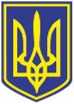 УКРАЇНАЧОРНОМОРСЬКИЙ МІСЬКИЙ ГОЛОВАР О З П О Р Я Д Ж Е Н Н Я     31.08.2022                                                              248Про роботу закладів освіти Чорноморської міської ради у 2022-2023 навчальному році під час дії правового режиму воєнного стануВідповідно до статті 42 Закону України «Про місцеве самоврядування в Україні», статті 15 Закону України «Про правовий режим воєнного стану», вимог законів України «Про освіту», «Про повну загальну середню освіту», «Про дошкільну освіту», «Про позашкільну освіту», постанови Кабінету Міністрів України від 24 червня 2022 року № 711 «Про початок навчального року під час дії правового режиму воєнного стану в Україні», на виконання розпорядження начальника Одеської обласної військової адміністрації  від 19 серпня 2022 року № 499/А-2022  «Про роботу закладів освіти області у 2022-2023 навчальному році під час дії правового режиму воєнного стану», начальника Одеської районної військової адміністрації від 25 серпня 2022 року № 105/од-2022 «Про роботу закладів освіти району у 2022-2023 навчальному році під час дії правового режиму воєнного стану», з метою організації роботи закладів освіти Чорноморської міської ради у 2022-2023 навчальному році в умовах продовження воєнного стану, дотримання максимальної безпеки всіх учасників освітнього процесу:1. Відділу освіти Чорноморської міської ради (Лілія Алексейчук) спільно з керівниками закладів освіти Чорноморської міської ради:1.1. Вжити вичерпних заходів щодо:- організації початку освітнього процесу в закладах освіти Чорноморської міської ради 1 вересня 2022 року;- роботи закладів освіти Чорноморської міської ради з урахуванням особливостей їх функціонування в умовах воєнного стану, посилення заходів безпеки та охорони закладів освіти;- проведення інструктажів, практичних навчань і тренувань учасників освітнього процесу щодо дій у разі оголошення надзвичайної ситуації, зокрема сигналу «Повітряна тривога», інших відповідних сигналів оповіщення;- забезпечення дотримання протиепідемічних заходів у закладах освіти Чорноморської міської ради у зв’язку з поширенням коронавірусної хвороби (COVID-19).1.2. Освітню діяльність закладів освіти Чорноморської міської ради розпочати у поєднанні очної (денної), дистанційної (технології дистанційного навчання) та індивідуальної форм здобуття освіти, враховуючи особливості законів України «Про повну загальну середню освіту», «Про дошкільну освіту», «Про позашкільну освіту».1.3.Розробити та затвердити рішенням педагогічних рад освітні програми зазначених закладів освіти з урахуванням вимог чинного законодавства, забезпечити виконання державних стандартів освіти за різними складниками (галузями) на різних рівнях освіти.1.4. Затвердити структуру та режим роботи закладу освіти відповідно до обраної форми здобуття освіти та специфіки його роботи.1.5. Дозволити організацію роботи у закладах освіти:- груп та класів з очною формою здобуття освіти за заявами батьків або осіб, які їх замінюють, лише у приміщеннях закладів освіти, що мають споруди цивільного захисту необхідної потужності, рекомендовані до використання у якості укриття учасників освітнього процесу;- груп та класів з використанням технологій дистанційного навчання здобуття освіти за заявами батьків або осіб, які їх замінюють, з використанням електронних підручників, матеріалів освітньої платформи «Всеукраїнська школа онлайн».1.6. Продовжити роботу щодо обладнання наявного фонду захисних споруд, створення та облаштування на території закладів освіти найпростіших укриттів тощо. 1.7. Вжити заходів щодо проведення інформаційно-роз’яснювальної роботи серед учасників освітнього процесу та батьківської громадськості про особливості 2022-2023 навчального року під час дії правового режиму воєнного стану в Україні.  2. Відділу освіти Чорноморської міської ради (Лілія Алексейчук) спільно з відділом взаємодії з правоохоронними органами, органами ДСНС, оборонної роботи  виконавчого комітету Чорноморської міської ради (Микола Малий) у межах власних повноважень забезпечити координацію роботи щодо виконання вимог цього розпорядження.3. Контроль за виконанням даного рішення покласти на заступника міського голови   Романа Тєліпова.          Міський голова                                                                                       Василь ГУЛЯЄВПОГОДЖЕНО: Заступник міського голови 						Роман ТЄЛІПОВКеруюча справами 							Наталя КУШНІРЕНКО Начальник УДРП та ПЗ						Дмитро СКРИПНИЧЕНКО  Начальник фінансового  управління                                            Ольга   ЯКОВЕНКО  Уповноважений з антикорупційної діяльності			Микола ЧУХЛІБНачальник загального відділу 					Ірина ТЕМНАВиконавець: начальник відділу освіти		  	            Лілія АЛЕКСЕЙЧУКРозсилка: Відділ взаємодії з правоохоронними органами, органами ДСНС, оборонної роботи  - 1Відділ освіти – 2Загальний відділ - 1Відмітка про наявність/не наявність в рішенні інформації, передбаченої п. 2 розпорядження міського голови від 08.08.2022 № 228:Начальник відділу взаємодії з правоохоронними органами, органами ДСНС, оборонної роботи Микола МАЛИЙ